Сроки проведения Чемпионата: 9 - 12 апреля 2024 годаСроки проведения соревнований: 11 апреля 2024 годаМесто проведения: Свердловская область, город Екатеринбург, ул. Республиканская, д 1.Название организации ГБОУ СО «Екатеринбургская школа-интернат №13»Контактное лицо:	Попова Елена Эдуардовна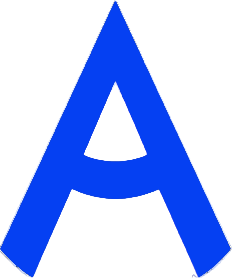 ПРОГРАММА ПРОВЕДЕНИЯ ЧЕМПИОНАТА СВЕРДЛОВСКОЙ ОБЛАСТИ «АБИЛИМПИКС» - 2024 ПО КОМПЕТЕНЦИИ «Исполнительское мастерство (вокал)»     КАТЕГОРИЯ УЧАСТНИКОВ школьники    3 день – 11 апреля 2024годаСОРЕВНОВАТЕЛЬНЫЙ ДЕНЬ3 день – 11 апреля 2024годаСОРЕВНОВАТЕЛЬНЫЙ ДЕНЬ3 день – 11 апреля 2024годаСОРЕВНОВАТЕЛЬНЫЙ ДЕНЬ3 день – 11 апреля 2024годаСОРЕВНОВАТЕЛЬНЫЙ ДЕНЬВремяМероприятиеМероприятиеМесто проведения8.30-9.00Прибытие участников, гостей, организаторов. Регистрация. Прибытие участников, гостей, организаторов. Регистрация. Свердловская область, город Екатеринбург, ул. Республиканская, дом 1, фойе 1 этажа9.00 – 9.35Трансляция церемонии открытия, приветствие участниковТрансляция церемонии открытия, приветствие участниковКорпус литер А, актовый зал.9.35 – 10.00ЗавтракЗавтракСтоловая школы10.00-10.30Размещение участников по рабочим местам, адаптация на рабочих местах, инструктаж по технике безопасностиРазмещение участников по рабочим местам, адаптация на рабочих местах, инструктаж по технике безопасности Актовый зал, аудитория 311(гримерная для мальчиков), аудитория 300 (гримерная для девочек).10.30 – 12.30Выполнение конкурсного задания    Выполнение конкурсного задания    Актовый зал10.30 – 12.30Модуль 1.Часть 1. 60 минутАктовый зал10.30 – 12.30Модуль 1.Технический перерыв 15 минут.Актовый зал10.30 – 12.30Модуль 2.Часть 2. 50 минутАктовый зал10.30 – 12.30Модуль 3.Часть 2. 50 минутАктовый зал12.30-13.30Мероприятия культурной части для школьников. Выставка «Чудеса рукотворные»Мероприятия культурной части для школьников. Выставка «Чудеса рукотворные»Корпус литер А, аудитория 10212.30 – 13.30Рабочее заседание экспертов по компетенции.Рабочее заседание экспертов по компетенции.Корпус литер А, аудитория 31313.30 -14.00Обед.Обед.Столовая школы14.00 -14.30Подведение итогов соревнований.Подведение итогов соревнований.Актовый зал14.30 – 15.00Отъезд участников, гостей, организаторовОтъезд участников, гостей, организаторов4 день – 12 апреля 2024 годаЦЕРЕМОНИЯ ЗАКРЫТИЯ4 день – 12 апреля 2024 годаЦЕРЕМОНИЯ ЗАКРЫТИЯВремяМероприятиеМероприятиеМесто проведения15.00 - 16.30Церемония закрытия Чемпионата Свердловской области «Абилимпикс», онлайн трансляция из студии «Дворца молодёжи»Церемония закрытия Чемпионата Свердловской области «Абилимпикс», онлайн трансляция из студии «Дворца молодёжи»Подключение к онлайн трансляции с площадки проведения (Свердловская область, город Екатеринбург, ул. Республиканская, дом 1) или с площадки направляющей стороны 